RKP: 3236Matični broj: 03345971	OIB: 22146074849Grad: GospićUlica : Senjskih žrtava 15Razina: 11Razdjel: 109Šifra djelatnosti:8423Šifra grada: 130Oznaka Razdoblja: 01.01.-30.06.2023.Zakonski predstavnik: Petar Rukavina, upraviteljB I LJ E Š K EUZ GODIŠNJE FINANCIJSKO IZVJEŠĆE 01.01.-30.06.2023.UVOD:Zatvor u Gospiću ustrojstvena je jedinica Uprave za zatvorski sustav i probaciju Ministarstva pravosuđa i uprave. Zatvor je ustrojen u cilju izvršenja kazne zatvora izrečene u prekršajnom, kaznenom i drugom sudskom postupku. Svrha zatvora jest briga o zatvorenicima tijekom izdržavanja kazne te resocijalizacija i priprava za život na slobodi, što čini njegovu osnovnu djelatnost. Rad Zatvora u Gospiću financira se iz sredstava Državnog proračuna te dijelom iz prihoda ostvarenih vlastitom djelatnošću kroz aktivnosti Odjela za rad i strukovnu izobrazbu zatvorenika, gdje se sukladno zakonskim odredbama zatvorenike potiče na rad i omogućuje im se rad temeljem Zakona o izvršavanju kazne zatvora (NN 14/21) i Pravilnika o radu i raspolaganju novcem zatvorenika (Narodne novine 67/2022). U okviru vlastite djelatnosti Zatvor je nositelj  regijske proizvodnje hrane, prvenstveno proizvodnje svinjskog mesa i krumpira za potrebe ishrane zatvorenika  kako Zatvora u Gospiću tako i  ostalih zatvora unutar zatvorskog sustava. Ostvarivanje i trošenje vlastitih prihoda vrši se u skladu sa Pravilnikom o mjerilima i načinu korištenja vlastitih prihoda kaznenih tijela (Narodne novine 114/2015)Izvori financiranja su:11 – Državni proračun31- Vlastiti prihodi ( prihodi od: prodaje proizvoda, pruženih usluga fizičkog rada, sprovođenja, društvene prehrane,usluga kopiranja, rabata zatvorske prodavaonice, prodaje ambalaže, ostali nespomenuti prihodi)52 –Ostale  pomoći i darovnice – poticaji u poljoprivredi doznačeni putem APPRRZakonski predstavnik i odgovorna osoba Zatvora u Gospiću: Petar Rukavina, upravitelj.Bilješke sastavila: Božica Pavelić, voditelj Odjela financijsko-knjigovodstvenih poslovaB I LJ E Š K EUZ IZVJEŠTAJ OPRIHODIMA I RASHODIMA, PRIMICIMA I IZDACIMA ZA RAZDOBLJE01.01.– 30.06.2023. GODINE6	PRIHODI POSLOVANJAOstvareni prihodi poslovanja tekuće godine na dan 30. lipnja 2023. godine iznose 1.731.945,82 € veći su za 18,9 % od ostvarenog u izvještajnom razdoblju prethodne godine, što je rezultat ostvarenih većih prihoda iz proračuna, te većih prihoda od prodaje robe i pruženih usluga614 -  POREZI NA ROBU I USLUGEOstvareni prihodi iznose 32.875,51 € a odnose se na prihod iz proračuna od naknada za priređivanje igara na sreću za financiranje projekta „ U svijetu pčela“ u iznosu 9.189,29 € te  projekta „Život s pčelama“ u iznosu 23.686,22 € koje provodi udruga civilnog društva HUP Pčelinjak u Zatvoru u Gospiću prema ugovoru sa Ministarstvom pravosuđa.63 - POMOĆI IZ INOZEMSTVA I OD SUBJEKATA UNUTAR OPĆEG PRORAČUNAOstvareni prihodi iznose 13.605,95 €  manji su za 18,4 % od ostvarenog u izvještajnom razdoblju prethodne godine, a ostvareni su s osnova poticaja u poljoprivredi iz DP i  temeljem prijenosa EU sredstava.64 -  PRIHODI OD IMOVINENavedeni prihodi u ukupnom iznosu od 0,08 € ostvareni su s osnova kamata za sredstva na žiro-računu65  -  PRIHODI OD UPRAVNIH I ADMINISTRATIVNIH PRISTOJBI, PRISTOJBI PO POSEBNIM PROPISIMA I NAKNADAOstvareni prihodi iznose 739,33 € a ostvareni su od rabata zatvorske prodavaonice. Prihodi su manji za 66,6 % od ostvarenog u izvještajnom razdoblju prethodne godine.66 – PRIHODI OD PRODAJE PROIZVODA I ROBE TE PRUŽENIH USLUGA I PRIHODI OD DONACIJAU iznosu od  55.024,24 € kao:prihodi od prodaje proizvoda i robe   u iznosu 6.687,43 €prihodi od isporuka proizvoda unutar sustava u iznosu 43.510,13 €pruženih usluga u iznosu 4.826,68 €donacije od pravnih i fizičkih osoba izvan općeg proračuna u iznosu od 0 €Ostvareni prihodi veći su za 31,1 % od ostvarenog u izvještajnom razdoblju prethodne godine67 – PRIHODI IZ NADLEŽNOG PRORAČUNAIznose 1.629.700,71 € i veći su za 16,7 % od ostvarenog u izvještajnom razdoblju prethodne godine68 – KAZNE, UPRAVNE MJERE I OSTALI PRIHODI-  U iznosu od 0,00 €3  - RASHODI POSLOVANJAOstvareni rashodi poslovanja iznose 1.739.468,47 € i veći su  za 16,6 % od ostvarenog u izvještajnom razdoblju prethodne godine, što je rezultat povećanja rashoda za zaposlene - za 12 %, materijalnih rashoda za 28 % financijskih rashoda za 15 %, te ostalih rashoda za 53 %. 31 - Rashodi za zaposlene iznose 1.227.997,07 € i veći su za 12 % od ostvarenog u izvještajnom razdoblju prethodne godine što je rezultat redovnog povećanja 0,5% po godini staža, povećanja osnovice plaće te povećanja prekovremenog rada. Uočen je rast rashoda: za prekovremeni rad u visini 59,3 % uzrokovano nedostatkom djelatnika zbog bolovanja  korištenja godišnjeg odmora.  ostalih rashoda za zaposlene za 24,8 % uzrokovano isplatnom otpremnina za djelatnike prilikom odlaska u mirovinu.32 - Materijalni rashodi ukupno iznose 478.132,07 € i veći su za 28,1 % što je rezultat utjecaja inflacije i  rasta cijena te povećanja aktivnosti (veći broj zatvorenika)  a posebno se izdvajaju:3211 – službena putovanja za 75 % zbog povećanih aktivnosti (izobrazbe, seminari, tečajevi)3212 – naknada za prijevoz za 31,3 %  zbog povećanja naknade po prijeđenom kilometru i većeg broja isplata  terenskog dodatka (povećanje broja sprovođenja)3221 – uredski materijal za 34,1% zbog decentraliziranog sustava nabave higijenskog i potrošnog materijala za zatvorenike3222-  materijal i sirovine za 43,4% zbog povećanja broja zatvorenika i rasta cijena3223 –  energija, povećanje za 21,1% uzrokovano rastom cijene energenata3224 – materijal i dijelovi za tekuće održavanje za 55,6% uzrokovano nabavom materijala za održavanje zgrada i opreme3225 – sitni inventar i autogume za 20,2% zbog nabave madraca za zatvorenike, tlakomjera, blendera za kuhinju, uredskih stolica i kalkulatora3227 – službena radna i zaštitna odjeća – povećanje za 185,2 % uzrokovano nabavom radne odjeće i obuće za zatvorenike budući je tijekom godine izostala opskrba putem Ministarstva pravosuđa - Središnjeg ureda  Rashodi za usluge ostale su na razini izvještajnog razdoblja prethodne godine. U strukturi rashoda za usluge uočava se povećanje na pozicijama:3223 – Usluge promidžbe i informiranja 351,9% uzrokovano objavom natječaja za popunjavanje radnih mjesta3234 – komunalne usluge za 14,7 % što je uzrokovano rastom cijena komunalnih usluga3236- zdravstvene i veterinarske usluge za 72,9% uzrokovano povećanim troškovima liječenja zatvorenika3291 – naknade za rad predstavničkih i izv. Tijela 23,6%  uzrokovano većim isplatama naknada za rad zatvorenicima3293 – Reprezentacija za 164% - uzrokovano pojačanim aktivnostima vezanim za poslovanje (organizacija sastanaka i posjete predstavnika ministarstava)34 – FINANCIJSKI RASHODIIznose 463,82 €  i veći su za15,7% od ostvarenog u izvještajnom razdoblju prethodne godine, a odnose se na bankarske usluge HPB-a.369 – PRIJENOSI IZMEĐU PRORAČUNSKIH KORISNIKA ISTOG PRORAČUNANismo imali rashoda.38 – OSTALI RASHODIIznose 32.875,51 € a odnose se na isplatu sredstava udruzi HUP Pčelinjak za provođenje projekta „U svijetu pčela“ i „Život s pčelama“ u Zatvoru u Gospiću  temeljem ugovora sa Ministarstvom pravosuđa.7 – PRIHODI OD PRODAJE NEFINANCIJSKE IMOVINENisu ostvareni u izvještajnom razdoblju.4 – RASHODI ZA NABAVU NEFINANCIJSKE IMOVINEOstvareni su u iznosu 27.270,81 € za nabavu: 2 uredska stola – 186,00 €Perilica rublja – 686,25 €Automobil Škoda Octavia – 25.867,68 €4 rasplodna ovna (osnovno stado) – 530,88 €X006 – VIŠAK PRIHODA0Y006 – MANJAK PRIHODAIznosi 126,67 € što je rezultat razlike između utvrđenog manjak prihoda i primitaka u iznosu 36.840,33 € i viška prihoda prenesenog u iznosu: 36.713,66 €Zaključak Na utvrđeni manjak prihoda u izvještajnom razdoblju utjecao je ostvareni manjak prihoda poslovanja u iznosu 9.569,52 € i manjak prihoda od nefinancijske imovine u iznosu 27.270,81 € te preneseni višak u iznosu 36.713,66 €B I LJ E Š K EUZ IZVJEŠTAJ O OBVEZAMA-  30.06.2023. GODINEV006 - PROMJENEstanje obveza na kraju izvještajnog razdoblja iznosi: 334.737,47 € a čine ga:na nedospjele obveze	   334.737,47 €Nedospjele obveze odnose se na:Obveze za povrat u proračun bolovanja preko 42 dana u iznosu 61.611,83 €Obveze za materijalne rashode u iznosu 46.401,96 €Plaća za lipanj 2023. u iznosu 225.967,49 €Obveze za povrat u proračun – naknada štete zaposlenika na službenom vozilu u iznosu 756,19 €*-* 11.08.2020. djelatniku je utvrđena obveza naknade štete na službenom vozilu iz leasinga, počinjena 2018.g. Trošak popravka vozila platilo je Ministarstvo pravosuđa u iznosu 41.023,46 kn.. Sporazumom je djelatniku omogućena otplata u 36 rata, te se naknađena sredstava putem obustave s plaće, doznačuju u Državni proračun. 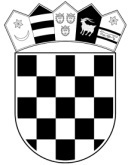 REPUBLIKA HRVATSKAMINISTARSTVO PRAVOSUĐA I UPRAVE      UPRAVA ZA ZATVORSKI SUSTAV                          I PROBACIJU                       Zatvor u Gospiću